แบบ ดร.05ประกาศองค์กรปกครองส่วนท้องถิ่น องค์การบริหารส่วนตำบลหินดาดเรื่อง  รายชื่อผู้ขอรับสิทธิ์เงินอุดหนุนเพื่อการเลี้ยงดูเด็กแรกเกิด		ตามที่ รัฐบาลมีนโยบายให้จ่ายเงินอุดหนุนเพื่อการเลี้ยงดูเด็กแรกเกิดตั้งแต่วันที่                 1 ตุลาคม 2558 เป็นต้นไปปีงบประมาณ 2559 รายละ 400 บาท ต่อเดือน และ รายละ 600 บาท ต่อเดือนปีงบประมาณ 2560 เป็นต้นไป โดยเด็กมีสัญชาติไทย และอยู่ในครัวเรือนยากจนและครัวเรือนที่เสี่ยงต่อความยากจน นั้น         อาศัยระเบียบกรมกิจการเด็กและเยาวชนว่าด้วยหลักเกณฑ์การจ่ายเงินอุดหนุนเพื่อการ       เลี้ยงดูเด็กแรกเกิด พ.ศ. 2561 องค์การบริหารส่วนตำบลหินดาด ได้ดำเนินการรับลงทะเบียนผู้ขอรับสิทธิ์     เงินอุดหนุนเพื่อการเลี้ยงดูเด็กแรกเกิด และตรวจสอบคุณสมบัติแล้ว จึงขอประกาศรายชื่อผู้ขอรับสิทธิ์         เงินอุดหนุนเพื่อการเลี้ยงดูเด็กแรกเกิด จำนวน...4...ราย รายละเอียดตามบัญชีแนบท้ายประกาศนี้โดยจะปิดประกาศเป็นระยะเวลา 15 วัน หากไม่มีผู้คัดค้าน ให้ถือว่าผู้มีรายชื่อตามบัญชีแนบท้ายประกาศนี้เป็นผู้มีสิทธิ์รับเงินอุดหนุนเพื่อการเลี้ยงดูเด็กแรกเกิด หากมีผู้คัดค้านขอให้แจ้งที่องค์การบริหารส่วนตำบลหินดาด		ทั้งนี้ผู้ขอรับสิทธิ์จะได้รับเงินอุดหนุนเพื่อการเลี้ยงดูเด็กแรกเกิดหลังจากนำสูติบัตรของเด็ก    มายื่นเพื่อแสดงว่าเด็กเกิดระหว่าง วันที่ 1 ตุลาคม 2558 – 30 กันยายน 2562		จึงประกาศมาให้ทราบโดยทั่วกัน		            ประกาศ ณ วันที่   15   เดือน  กุมภาพันธ์  พ.ศ. 2562                     (นายประพันธ์  เชาวน์ดี)                                                                            นายกองค์การบริหารส่วนตำบลหินดาดบัญชีแนบท้ายประกาศองค์กรปกครองส่วนท้องถิ่นองค์การบริหารส่วนตำบลหินดาดอำเภอด่านขุนทด  จังหวัดนครราชสีมาเรื่องรายชื่อผู้ขอรับสิทธิ์เงินอุดหนุนเพื่อการเลี้ยงดูเด็กแรกเกิดประจำปีงบประมาณ พ.ศ. 2562     ลำดับที่ชื่อ – สกุลหมายเลขประจำตัวประชาชนที่อยู่กำหนดคลอดบุตร1.นางสาวกุสุมา   มืมขุนทด1-3008-00172-25-1  74  หมู่ 17  ต.หินดาด  อ.ด่านขุนทด  จ.นครราชสีมา 22  ตุลาคม  2561(ลงทะเบียนหลังคลอด)2.นางสาวนาตยา   คำจันทึก1-3008-00092-37-1  41  หมู่ 1  ต.หินดาด  อ.ด่านขุนทด  จ.นครราชสีมา  27  ธันวาคม  2561(ลงทะเบียนหลังคลอด)3.นางสาววนิดา   แก้วมุสิก3-9301-00854-73-3  555  หมู่ 13  ต.หินดาด  อ.ด่านขุนทด  จ.นครราชสีมา  28  มกราคม  2562(ลงทะเบียนหลังคลอด)4นายขวัญชัย   มะอิสูงเนิน1-3008-00023-02-7  123  หมู่  6  ต.หินดาด  อ.ด่านขุนทด  จ.นครราชสีมา3  ธันวาคม  2561(ลงทะเบียนหลังคลอด)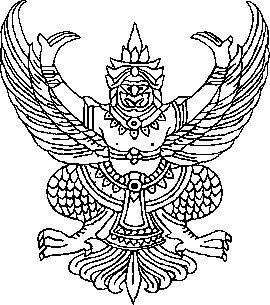 